ЭТО ВАЖНО ЗНАТЬ!Признаки трудностей в развитии у детей дошкольного возрастаКогнитивная сфера развития у детей.Когнитивная сфера – сфера психологии человека, связанная с познавательными процессами и сознанием, включающая в себя знания человека о мире и самом себе.  Наблюдая за играми и поведением ребенка, каждый родитель может сказать есть ли у него какие-то трудности и отклонения в развитии.  Отклонения в когнитивной сфере определяются по следующим общим признакам:  игра: бедная, примитивная, сюжеты однообразны; в целом играть не любит, игры с правилами малодоступны или недоступны вообще; не имеет достаточных предпосылок для обучения использованию знаково-символических средств (затрудняется в выборе предмета-заместителя в игре, плохо понимает функцию заместителя, не может установить отношения между заместителями в наглядной модели);  познавательные интересы не проявляются: не любит слушать книги, не задает вопросов, ничем не интересуется, попытки играть в развивающие игры вызывают отказ; плохо запоминает, не может выучить стихотворение, домашний адрес, дату рождения и т.п.; не понимает смысла многих событий, рассказов, мультфильмов, не может ответить на вопросы о них; не ориентирован в бытовой сфере, почти ничего не знает об окружающем мире; неуспешен в продуктивных специфически детских видах деятельности: рисовании, лепке, аппликации, конструировании.Отставания в личностном развитии можно выявить при наличии следующих признаков: не появляется «временного смещения»: эмоционально окрашенных воспоминаний об отдаленном прошлом, ожидания будущих событий;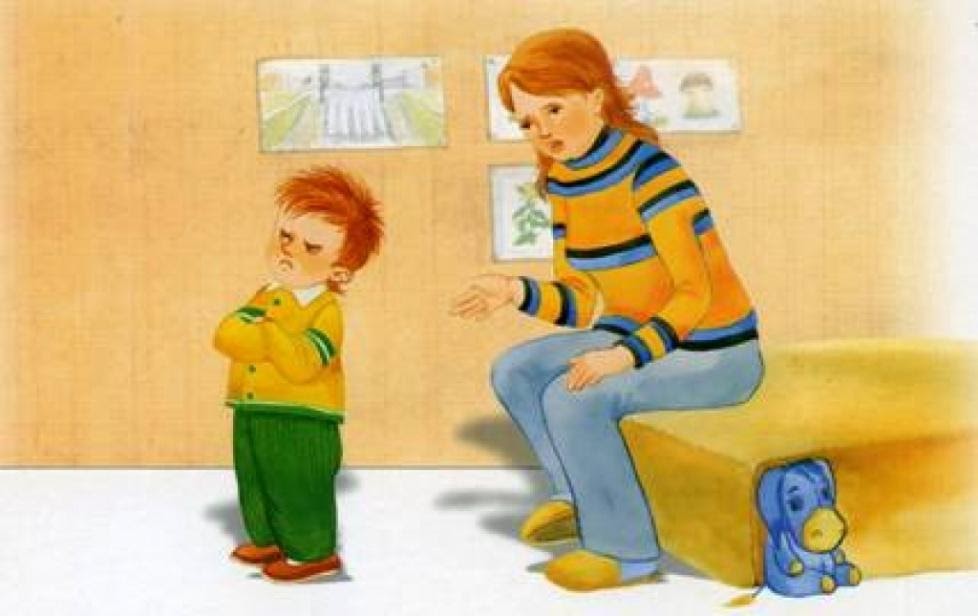  знания о себе носят аморфный, недостаточно дифференцированный характер, интерес к себе проявляется слабо; не появляется дифференцированная эмоциональная оценка окружающих людей и событий; не реагирует на невербальные сигналы позитивного и негативного отношения взрослого (не чувствует, как к нему относятся); не понимает или игнорирует эмоциональное состояние других детей и взрослых;  общение со взрослыми преимущественно ситуативно-деловое, имеются ли зачаточные признаки внеситуативно-познавательного общения.В дошкольном возрасте можно уже достаточно четко определить наличие особых образовательных потребностей ребенка. При наличии таких признаков родителям необходимо проконсультироваться с врачом-неврологом, дефектологами (психологами, логопедами). Чем раньше начинается коррекционная работа, тем выше ее эффективность. 